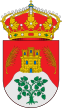 AVISOCIERRE DEFINITIVO DE LAS PISCINAS MUNICIPALESSE HACE SABER A TODOS LOS USUARIOS DE LAS PISCINAS MUNICIPALES, QUE  NO SE REABRIRÁN TRAS EL CIERRE  PARCIAL POR LAS MALAS PREVISIONES METEOROLÓGICAS, DANDO POR FINALIZADA LA TEMPORADA DE BAÑO 2019.AYUNTAMIENTO DE LA PARRILLA